Земельный участок для строительства производственного предприятия Костромская область, Галичский район,  у д. ЛогиновоСхема границ земельного участка, расположенного в границах квартал 44:04:132903, у д. Логиново Галичского муниципального района Костромской области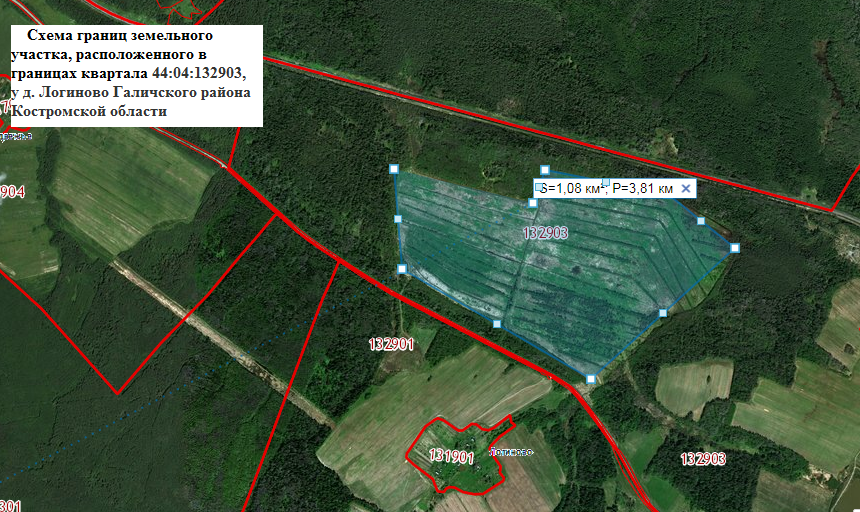 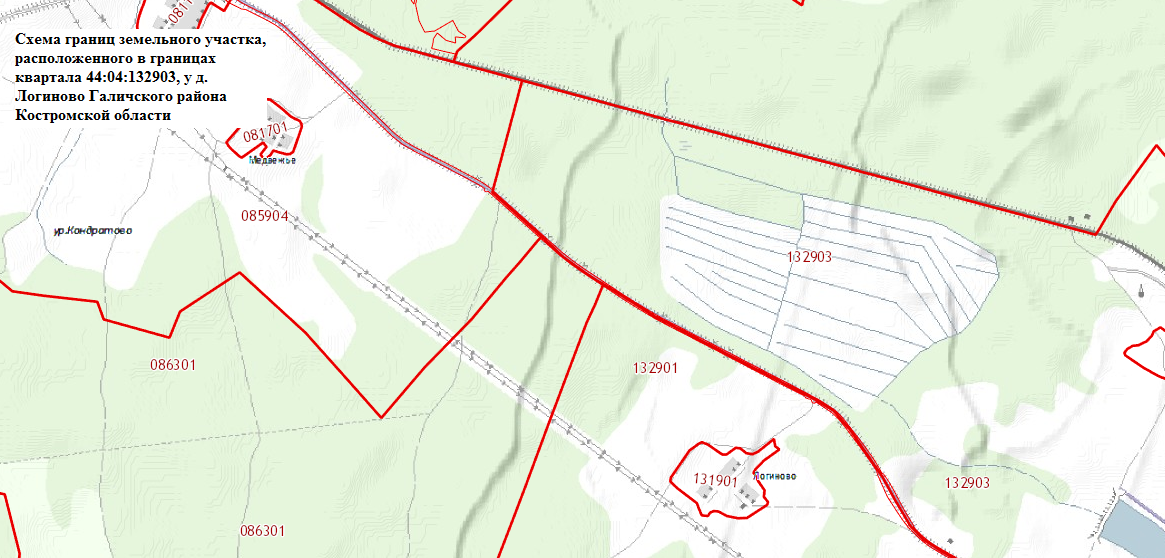 Основные характеристики земельного участкаОсновные характеристики земельного участкаОсновные характеристики земельного участкаадресКостромская область, Галичский муниципальный район, Дмитриевское сельское поселение, у д. Логиновокадастровый номерНе установлен, планируемый земельный участок расположен в квартале  44:04:132903, границы земельного участка не установленыплощадь, га108категория земельземли сельскохозяйственного назначениявид разрешенного использованияДля производственных целей (после перевода из категории земель сельскохозяйственного назначения в категорию – земли промышленности)возможность расширенияНе имеетсяХарактеристика территории площадки Виды почв дерново-глеевые среднесуглинистые, торфяно-перегнойные низинные на глубоких торфахУдаленность участка от, км:Удаленность участка от, км:Удаленность участка от, км:1. центра города18 км2. автомагистрали20 км3. ж/д станции120 метров4. речного порта-5. жилых строенийПланируемый земельный участок находиться на расстоянии 4,8 км. от жилого поселка Россолово Галичского муниципального района Костромской области. Инженерная инфраструктураИнженерная инфраструктураИнженерная инфраструктура1. Наличие ж/д путей (Да/нет, если да, то добавить описание) В непосредственной близости от главного хода Транссибирской магистрали. Северной железной дороги – филиала ОАО «РЖД»2. Обеспеченность подъездными путями (Да/нет, если да, то добавить описание)Подъезд к участку на расстояние 80 метров осуществляется по автодороге с асфальтовым покрытием Россолово  - Галич, остальное расстояние – по дороге с грунтовым покрытием.Автодорога Россолово – Галич имеет выход на Федеральную автотрассу Санкт-Петербург – Екатеринбург.3. Обеспеченность газом (да – мощность куб.м. в год; нет – расстояние до газопровода)нет4. Источник теплоснабжения (да – наименование, мощность; нет – расстояние до источника)Теплоснабжение отсутствует5. Источник электроснабжения (да – наименование, мощность; нет – расстояние до источника)- возможно, на расстоянии 900 метров от земельного участка проходят две линии электропередач  (110кВ) «Борок- Галич», на расстоянии 8 км. – линии электропередач  с напряжением 220 кВ и 500 кВ.6. Источник водоснабжения (да – наименование, мощность; нет – расстояние до источника)- водоснабжение возможно в существующие водопроводные и канализационные сети, в соответствии с техническими условиями7. Близлежащие объекты (промышленные предприятия, их отраслевая принадлежность)Близлежащие производства отсутствуют. 8. Удаленность от жилых строений, км 4,89. Доступность трудовых ресурсов На территории Дмитриевского сельского поселения Галичского муниципального района трудоспособное население  1982 человека10. Телекоммуникации Услуги сотовой связи предоставляет оператор «МегаФон»,»МТС», «Билайн», «Теле2».Мобильный интернет.11. Инфраструктура На расстоянии 4,0 км. функционируют детский сад,  фельдшерско-акушерский пункт, школа, торговые  объекты. 12. Условия предоставления площадки В аренду, собственность при проведении открытого аукциона13. Контакты Потехин Александр Николаевич, глава муниципального района тел: 8(49437) 2-21-34; адрес электронной почты: galich@adm44.ru.Титова Светлана Михайловна,  заведующий отделом по экономике, природным ресурсам и охране труда, тел.: 8(49437)21028; адрес электронной почты: economika@gal-mr.ru